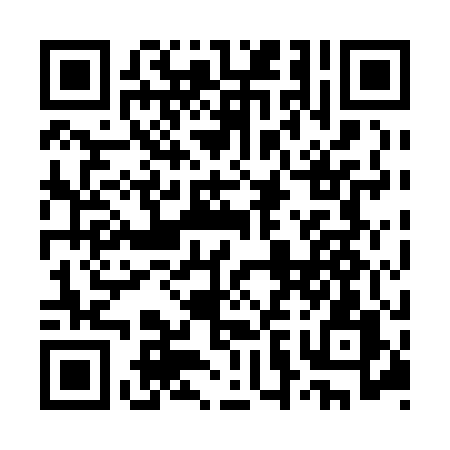 Prayer times for Podkonice Miejskie, PolandMon 1 Apr 2024 - Tue 30 Apr 2024High Latitude Method: Angle Based RulePrayer Calculation Method: Muslim World LeagueAsar Calculation Method: HanafiPrayer times provided by https://www.salahtimes.comDateDayFajrSunriseDhuhrAsrMaghribIsha1Mon4:146:1312:435:107:139:052Tue4:116:1112:435:117:159:083Wed4:086:0912:425:127:179:104Thu4:056:0712:425:147:189:125Fri4:036:0412:425:157:209:146Sat4:006:0212:415:167:229:177Sun3:576:0012:415:177:239:198Mon3:545:5812:415:187:259:219Tue3:515:5512:415:207:279:2410Wed3:485:5312:405:217:289:2611Thu3:455:5112:405:227:309:2912Fri3:425:4912:405:237:329:3113Sat3:395:4712:405:247:349:3314Sun3:355:4412:395:257:359:3615Mon3:325:4212:395:267:379:3816Tue3:295:4012:395:287:399:4117Wed3:265:3812:395:297:409:4418Thu3:235:3612:385:307:429:4619Fri3:205:3412:385:317:449:4920Sat3:165:3212:385:327:459:5221Sun3:135:3012:385:337:479:5422Mon3:105:2712:385:347:499:5723Tue3:065:2512:375:357:5010:0024Wed3:035:2312:375:367:5210:0325Thu3:005:2112:375:377:5410:0626Fri2:565:1912:375:387:5510:0927Sat2:535:1712:375:407:5710:1228Sun2:495:1512:375:417:5910:1529Mon2:465:1312:365:428:0010:1830Tue2:425:1212:365:438:0210:21